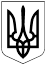 БЕРЕЗАНСЬКА МІСЬКА РАДАБРОВАРСЬКОГО РАЙОНУ КИЇВСЬКОЇ ОБЛАСТІ(восьме скликання)РІШЕННЯПро внесення змін до рішення Березанської міської ради від 26.08.2021 № 279-23-VIIIВідповідно до статей 26,54 Закону України „Про місцеве самоврядування в Україні“, постанов Кабінету Міністрів України: від 09 березня 2006 року № 268 „Про упорядкування структури та умов оплати праці працівників органів виконавчої влади, органів прокуратури, судів та інших органів“ (із змінами), керуючись Регламентом Березанської міської ради  VIIІ  скликання, затвердженого рішенням Березанської міської ради від 19.11.2020№14-02-VIII (із змінами),враховуючи лист  начальника управління соціального захисту населення та праці виконавчого комітету Березанської міської ради, з метою забезпечення ефективного виконання функцій, завдань, обов’язків та повноважень посадовими особами виконавчого комітету Березанської міської ради, Березанська міська радаВИРІШИЛА:Внести зміни до структури апарату Березанської міської ради та її виконавчих органівзатвердженою рішенням Березанської міської ради № 279-23-VIIIвід 26.08.2021„ Про внесення змін до рішення Березанської міської ради від 10.06.2021 № 236-17-VIII“, а саме:- розділі ІІ “ Інші виконавчі органи Березанської міської ради“ , пункт 3 Управління соціального захисту населення та праці, підпункт 1 Відділ  бухгалтерського обліку, виплат та господарського забезпечення викласти у новій редакції- загальну кількість штатних одиниць, замінивши цифри „120“ на цифри „117“.2. Начальнику відділу персоналу апарату Березанської міської ради та її виконавчого комітету Снісар С.А.внести зміни до штатного розпису апарату Березанської міської ради та її виконавчого комітету, інших її виконавчих органів. 3. Контроль за виконанням рішення покласти на першого заступника міського голови з питань діяльності виконавчих органівХруля Р.Ф. та на постійну комісію  міської ради з питань бюджету та фінансів, соціально- економічного розвитку, підприємництва, регуляторної політики, торгівлі, захисту прав споживачів.Міський голова 					Володимир ТИМЧЕНКОм. Березаньвід 11.10.2021№ 310-25-VIII№ з/пНазва посад та структурних підрозділівКількість штатних одиниць1233Управління соціального захисту населення та праці:                    2731)Відділ бухгалтерського обліку,  виплат та господарського забезпечення:73Начальник відділу - головний бухгалтерГоловний спеціалістРобітник з благоустрою131